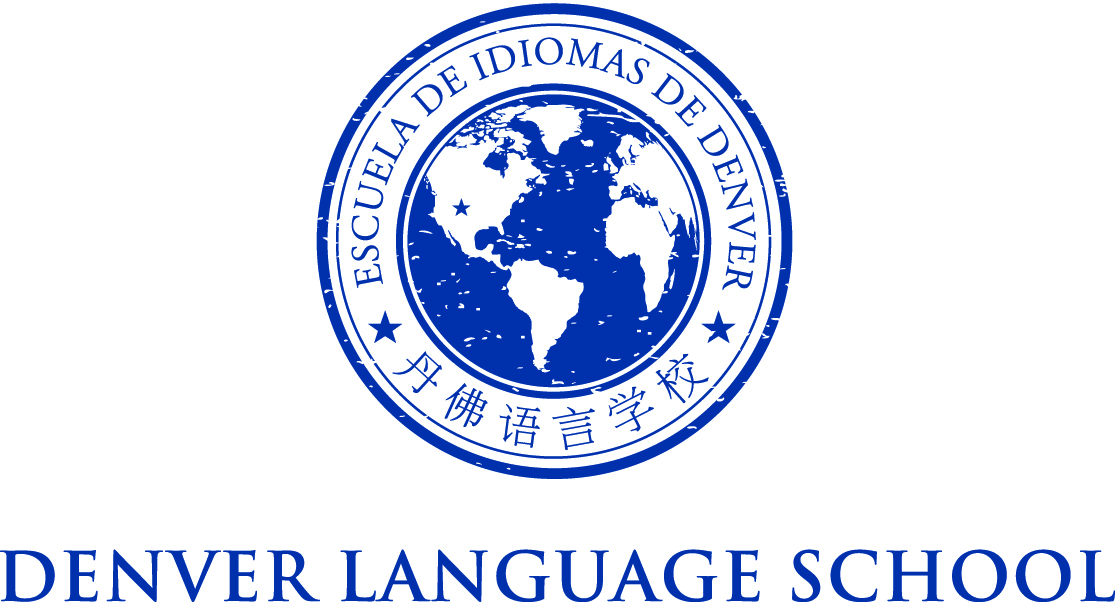 MEETING OF THE DENVER LANGUAGE SCHOOL BOARD OF DIRECTORSDate: January 19, 2016Location: Denver Language School East CampusTime: 6:00 pm – 8:00 pmMission Statement – Achieve academic excellence and intercultural competence through language immersion education6:00 pm Call to OrderPrincipal position discussion*Executive session for the purpose of discussing personnel matters §24-6-402 (4)(f), C.R.S.6:30 - 6:40 - Board Procedural VotesApprove minutes of Jan. 19th Board MeetingApprove minutes of Feb. 4th Board MeetingTransparency discussionNew Board Member report (Janine, Beverly, Kate)6:40 – 6:50 - Financial Update (Lori and Kenneth)6:50– 7:00 - Development & Trusteeship Committee (Camilla & Beverly) 7:00 - 7:10 - Facilities (Kenneth)7:10 - 7:20 - Long Term Facilities & Bond Update (Kristy & Carter) 7:20 - 7:35 - Principal Report  & DPS Annual Feedback Report (Kathy)7:35 – 7:40 - SAC report (Dan & Kate)7:40 - 7:45 - PTA Report (Elizabeth Martin)7:45 - 8:00 - Public Comments (contact Janine Erickson at jerickson.dls@gmail.com)You will have 3 minutes to comment.8:00 – Adjourn*Executive sessions are closed to the public when conducted for topics allowed under the law as described in the Special District Association of Colorado (SDA).Note: All times are approximate